ЮРИДИЧЕСКАЯ ПАМЯТКА ШКОЛЬНИКУ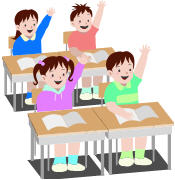 Дорогой друг, ты переступил порог школы, в которой тебе долго учиться. Оглянись вокруг. Тебя окружают родители, одноклассники, учителя. Помни, ты — Человек! У тебя есть свобода, которой ты можешь пользоваться, пробивая себе дорогу в светлое будущее. Пока ты учишься, мы предлагаем следовать советам «бывалых» школьников. Пользуясь своими правами и свободой, ты можешь внести что-то новое в развитие школы. Во-первых, не теряя времени, узнай, где лежит главный документ школы — Устав. Найди его и внимательно изучи. Во-вторых, запомни все, что касается тебя и твоего обучения. В-третьих, ты в школе не один, вокруг тебя твои одноклассники и учителя, имеющие такие же права и свободы, уважай их. В-четвертых, школа — твой второй дом. Береги все, что в нем находится: мебель, книги, инвентарь. К тому же за порчу школьного имущества на твоих родителей может быть наложена материальная ответственность. В-пятых, веди активный образ жизни и реализуй свои способности, участвуя в школьных мероприятиях, реализуй свои субъективные права. В-шестых, знание своих прав и свобод не должно ограничивать круг твоего мировоззрения, поверь, много интересного и на других уроках, не пропускай их. В-седьмых, ты должен аккуратно вести дневник, ведь это твой личный документ, по которому о тебе судят взрослые. В-восьмых, если потребуется твоя помощь, не раздумывай — помоги. В следующий раз помогут тебе. В-девятых, помни, что взрослым ты становишься не тогда, когда начинаешь курить и пить спиртные напитки, а тогда, когда можешь самостоятельно отвечать за свои поступки. В-десятых, как можно чаще приглашай в школу родителей, чтобы они были в курсе твоих дел, так как они твои законные представители. В-одиннадцатых, если все-таки твои права нарушены, прежде всего, расскажи родителям, поставь в известность администрацию школы и социального педагога. Если ты будешь следовать этим советам, будь уверен, проблем у тебя не будет.